ПРАЙС ЛИСТ 2017г.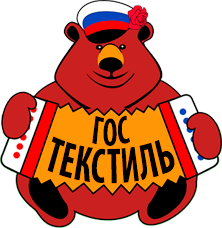 НАШИ КОНТАКТЫ:ТЕЛ.: 8 (915) 830 02 99 – ЕленаТЕЛ.: 8 (920) 364 49 07 – АнастасияАДРЕС СКЛАДА: 153000,г.Иваново, ул.Спартака, д.22АДРЕС ПРОИЗВОДСТВА: Ивановская обл.Родниковский район, д.Шубино, ул.Южная, д.3ПРАЙС ЛИСТ 2017г.НАШИ КОНТАКТЫ:ТЕЛ.: 8 (915) 830 02 99 – ЕленаТЕЛ.: 8 (920) 364 49 07 – АнастасияАДРЕС СКЛАДА: 153000,г.Иваново, ул.Спартака, д.22АДРЕС ПРОИЗВОДСТВА: Ивановская обл.Родниковский район, д.Шубино, ул.Южная, д.3ПРАЙС ЛИСТ 2017г.НАШИ КОНТАКТЫ:ТЕЛ.: 8 (915) 830 02 99 – ЕленаТЕЛ.: 8 (920) 364 49 07 – АнастасияАДРЕС СКЛАДА: 153000,г.Иваново, ул.Спартака, д.22АДРЕС ПРОИЗВОДСТВА: Ивановская обл.Родниковский район, д.Шубино, ул.Южная, д.3ПРАЙС ЛИСТ 2017г.НАШИ КОНТАКТЫ:ТЕЛ.: 8 (915) 830 02 99 – ЕленаТЕЛ.: 8 (920) 364 49 07 – АнастасияАДРЕС СКЛАДА: 153000,г.Иваново, ул.Спартака, д.22АДРЕС ПРОИЗВОДСТВА: Ивановская обл.Родниковский район, д.Шубино, ул.Южная, д.3ПРАЙС ЛИСТ 2017г.НАШИ КОНТАКТЫ:ТЕЛ.: 8 (915) 830 02 99 – ЕленаТЕЛ.: 8 (920) 364 49 07 – АнастасияАДРЕС СКЛАДА: 153000,г.Иваново, ул.Спартака, д.22АДРЕС ПРОИЗВОДСТВА: Ивановская обл.Родниковский район, д.Шубино, ул.Южная, д.3ПРАЙС ЛИСТ 2017г.НАШИ КОНТАКТЫ:ТЕЛ.: 8 (915) 830 02 99 – ЕленаТЕЛ.: 8 (920) 364 49 07 – АнастасияАДРЕС СКЛАДА: 153000,г.Иваново, ул.Спартака, д.22АДРЕС ПРОИЗВОДСТВА: Ивановская обл.Родниковский район, д.Шубино, ул.Южная, д.3ПРАЙС ЛИСТ 2017г.НАШИ КОНТАКТЫ:ТЕЛ.: 8 (915) 830 02 99 – ЕленаТЕЛ.: 8 (920) 364 49 07 – АнастасияАДРЕС СКЛАДА: 153000,г.Иваново, ул.Спартака, д.22АДРЕС ПРОИЗВОДСТВА: Ивановская обл.Родниковский район, д.Шубино, ул.Южная, д.3ПРАЙС ЛИСТ 2017г.НАШИ КОНТАКТЫ:ТЕЛ.: 8 (915) 830 02 99 – ЕленаТЕЛ.: 8 (920) 364 49 07 – АнастасияАДРЕС СКЛАДА: 153000,г.Иваново, ул.Спартака, д.22АДРЕС ПРОИЗВОДСТВА: Ивановская обл.Родниковский район, д.Шубино, ул.Южная, д.3ПРАЙС ЛИСТ 2017г.НАШИ КОНТАКТЫ:ТЕЛ.: 8 (915) 830 02 99 – ЕленаТЕЛ.: 8 (920) 364 49 07 – АнастасияАДРЕС СКЛАДА: 153000,г.Иваново, ул.Спартака, д.22АДРЕС ПРОИЗВОДСТВА: Ивановская обл.Родниковский район, д.Шубино, ул.Южная, д.3ПРАЙС ЛИСТ 2017г.НАШИ КОНТАКТЫ:ТЕЛ.: 8 (915) 830 02 99 – ЕленаТЕЛ.: 8 (920) 364 49 07 – АнастасияАДРЕС СКЛАДА: 153000,г.Иваново, ул.Спартака, д.22АДРЕС ПРОИЗВОДСТВА: Ивановская обл.Родниковский район, д.Шубино, ул.Южная, д.3ПРАЙС ЛИСТ 2017г.НАШИ КОНТАКТЫ:ТЕЛ.: 8 (915) 830 02 99 – ЕленаТЕЛ.: 8 (920) 364 49 07 – АнастасияАДРЕС СКЛАДА: 153000,г.Иваново, ул.Спартака, д.22АДРЕС ПРОИЗВОДСТВА: Ивановская обл.Родниковский район, д.Шубино, ул.Южная, д.3ПРАЙС ЛИСТ 2017г.НАШИ КОНТАКТЫ:ТЕЛ.: 8 (915) 830 02 99 – ЕленаТЕЛ.: 8 (920) 364 49 07 – АнастасияАДРЕС СКЛАДА: 153000,г.Иваново, ул.Спартака, д.22АДРЕС ПРОИЗВОДСТВА: Ивановская обл.Родниковский район, д.Шубино, ул.Южная, д.3НаименованиеЦена с НДС,руб.Бязь отбеленная ГОСТ 142+/-7 гр/м2 ширина 150смБязь отбеленная ГОСТ 142+/-7 гр/м2 ширина 150смКПБ 1,5(2 н)758,50КПБ 1,5(1 н)749,45КПБ 2896,30Простынь 1,5256,47Простынь 2347,23Пододеяльник 1,5489,36Пододеяльник 2578,25Наволочка 60х6085,35Наволочка 70х7095,16Пелёнка 75х12068,92Пелёнка 80х12093,30КПБ детс.524,35Бязь отбеленная  125+/-7 гр/м2 ширина 150смБязь отбеленная  125+/-7 гр/м2 ширина 150смКПБ 1,5(2 н)738,27КПБ 1,5(1 н)683,11КПБ 2811,36Простынь 1,5258,25Простынь 2287,38Пододеяльник 1,5422,35Пододеяльник 2534,11Наволочка 60х6069,33Наволочка 70х7072,33Пелёнка 75х12068,25Пелёнка 80х12085,95КПБ детс.589,78Бязь отбеленная  105+/-7 гр/м2 ширина 150смБязь отбеленная  105+/-7 гр/м2 ширина 150смКПБ 1,5(2 н)674,78КПБ 1,5(1 н)625,45КПБ 2727,68Простынь 1,5218,27Простынь 2254,35Пододеяльник 1,5357,85Пододеяльник 2420,35Наволочка 60х6065,70Наволочка 70х7078,45Пелёнка 75х12068,20Пелёнка 80х12075,35КПБ детс.451,40Бязь набивная ГОСТ 142+/-7 гр/м2 ширина 150смБязь набивная ГОСТ 142+/-7 гр/м2 ширина 150смКПБ 1,5(2 н)834,25КПБ 1,5(1 н)785,89КПБ 2941,09Простынь 1,5278,09Простынь 2350,89Пододеяльник 1,5487,57Пододеяльник 2587,35Наволочка 60х6087,14Наволочка 70х7094,00Пелёнка 75х12085,34Пелёнка 80х12097,25КПБ детс.574,53Бязь набивная  125+/-7 гр/м2 ширина 150смБязь набивная  125+/-7 гр/м2 ширина 150смКПБ 1,5(2 н)767,62КПБ 1,5(1 н)710,28КПБ 2845,98Простынь 1,5278,21Простынь 2299,37Пододеяльник 1,5421,78Пододеяльник 2489,28Наволочка 60х6079,86Наволочка 70х7089,79Пелёнка 75х12075,63Пелёнка 80х12089,63КПБ детс.504,27Бязь набивная  105+/-7 гр/м2 ширина 150смБязь набивная  105+/-7 гр/м2 ширина 150смКПБ 1,5(2 н)684,89КПБ 1,5(1 н)634,83КПБ 2750,12Простынь 1,5245,23Простынь 2274,27Пододеяльник 1,5378,85Пододеяльник 2449,78Наволочка 60х6074,84Наволочка 70х7081,59Пелёнка 75х12084,23Пелёнка 80х12095,78КПБ детс.561,24Бязь гл/кр ( Светлое крашение)  142+/-7 гр/м2 ширина 150смБязь гл/кр ( Светлое крашение)  142+/-7 гр/м2 ширина 150смКПБ 1,5(2 н)885,83КПБ 1,5(1 н)816,25КПБ 2980,78Простынь 1,5298,23Простынь 2365,58Пододеяльник 1,5487,25Пододеяльник 2574,28Наволочка 60х6089,38Наволочка 70х7097,58Пелёнка 75х12094,25Пелёнка 80х120110,57КПБ детс.565,89Бязь гл/кр ( Светлое крашение)  125+/-7 гр/м2 ширина 150смБязь гл/кр ( Светлое крашение)  125+/-7 гр/м2 ширина 150смКПБ 1,5(2 н)802,89КПБ 1,5(1 н)741,58КПБ 2984,58Простынь 1,5278,15Простынь 2298,43Пододеяльник 1,5465,28Пододеяльник 2528,36Наволочка 60х6084,75Наволочка 70х7093,28Пелёнка 75х12078,19Пелёнка 80х12092,38КПБ детс.522,78Бязь набивная  125+/-7 гр/м2 ширина 220смБязь набивная  125+/-7 гр/м2 ширина 220смКПБ 2,0985,39КПБ Евр. 220х2401176,25КПБ Евр. 200х2201051,47КПБ Семейный (с 2 пододеяльн.)1315,27КПБ Семейный (с 1,5 пододеяльн.)1554,39КПБ 2,0 ( с Евро-простыней)1054,28Пододеяльник 2,0618,24Пододеяльник 220х240709,48Простынь 2,0378,19Простынь 220х240432,89Бязь Люкс(Поплино-бязь)  125+/-5 гр/м2 ширина 220см 100%хбБязь Люкс(Поплино-бязь)  125+/-5 гр/м2 ширина 220см 100%хбКПБ 1,51 002,58  КПБ 2,01087,58КПБ Евр. 220х2401349,89КПБ Евр. 200х2201199,38КПБ Семейный (с 2 пододеяльн.)1684,48КПБ Семейный (с 1,5 пододеяльн.)1523,47КПБ 2,0 ( с Евро-простыней)1193,85Пододеяльник 2,0678,15Пододеяльник 220х240809,78Простынь 2,0403,52Простынь 220х240496,87 Сатин (твил)  115+/-7 гр/м2 ширина 220см 100%хб Сатин (твил)  115+/-7 гр/м2 ширина 220см 100%хбКПБ 2,01358,48КПБ Евр. 220х2401756,27КПБ Евр. 200х2201547,56КПБ Семейный (с 2 пододеяльн.)1972,23КПБ Семейный (с 1,5 пододеяльн.)2245,19КПБ 2,0 ( с Евро-простыней)1551,28Пододеяльник 2,0823,28Пододеяльник 220х2401089,52Простынь 2,0498,25Простынь 220х240601,55 Сатин (твил) ОТБЕЛ 115+/-7 гр/м2 ширина 220см 100%хб Сатин (твил) ОТБЕЛ 115+/-7 гр/м2 ширина 220см 100%хбКПБ 2,01438,21КПБ Евр. 220х2401705,49КПБ Евр. 200х2201504,38КПБ Семейный (с 2 пододеяльн.)1916,14КПБ Семейный (с 1,5 пододеяльн.)2154,49КПБ 2,0 ( с Евро-простыней)1508,32Пододеяльник 2,0801,48Пододеяльник 220х2401055,28Простынь 2,0521,49Простынь 220х240589,25САТИН стандарт 125+/-5гр 100%хл       (возможен заказ от 1 шт на расцветку)САТИН стандарт 125+/-5гр 100%хл       (возможен заказ от 1 шт на расцветку)КПБ 1,51458,69КПБ 2,01587,59КПБ 2,0-ЕВРО  ( простыня 200х220 пододеяльник 175х215 наволочка 70х70 2шт )1648,25КПБ Евро 220х240 (простыня 220х240 пододеяльник 200х220 наволочка 70х70 2шт )1725,38КПБ Дуэт(простыня 220х240 пододеяльник 145х215 2шт наволочка 70х70 2шт )2148,20САТИН Премиум 125+/-5гр 100%хл   (возможен заказ от 1 шт на расцветку)САТИН Премиум 125+/-5гр 100%хл   (возможен заказ от 1 шт на расцветку)КПБ 1,51525,89КПБ 2,01678,00КПБ 2,0-ЕВРО  ( простыня 200х220 пододеяльник 175х215 наволочка 70х70 2шт )1745,00КПБ Евро 220х240 (простыня 220х240 пододеяльник 200х220 наволочка 70х70 2шт )1890,00КПБ Дуэт(простыня 220х240 пододеяльник 145х215 2шт наволочка 70х70 2шт )2265,00Поплин        115 гр/м2, 100% хлопок    (возможен заказ от 1 шт на расцветку)Поплин        115 гр/м2, 100% хлопок    (возможен заказ от 1 шт на расцветку)КПБ 1,51258,00КПБ 2,01294,00КПБ 2,0-ЕВРО  ( простыня 200х220 пододеяльник 175х215 наволочка 70х70 2шт )1359,00КПБ Евро 220х240 (простыня 220х240 пододеяльник 200х220 наволочка 70х70 2шт )3734,85КПБ Дуэт(простыня 220х240 пододеяльник 145х215 2шт наволочка 70х70 2шт )1487,25